沙坪坝区城市更新项目石井坡片区策划设计服务(SPB22C01224)中标（成交）结果公告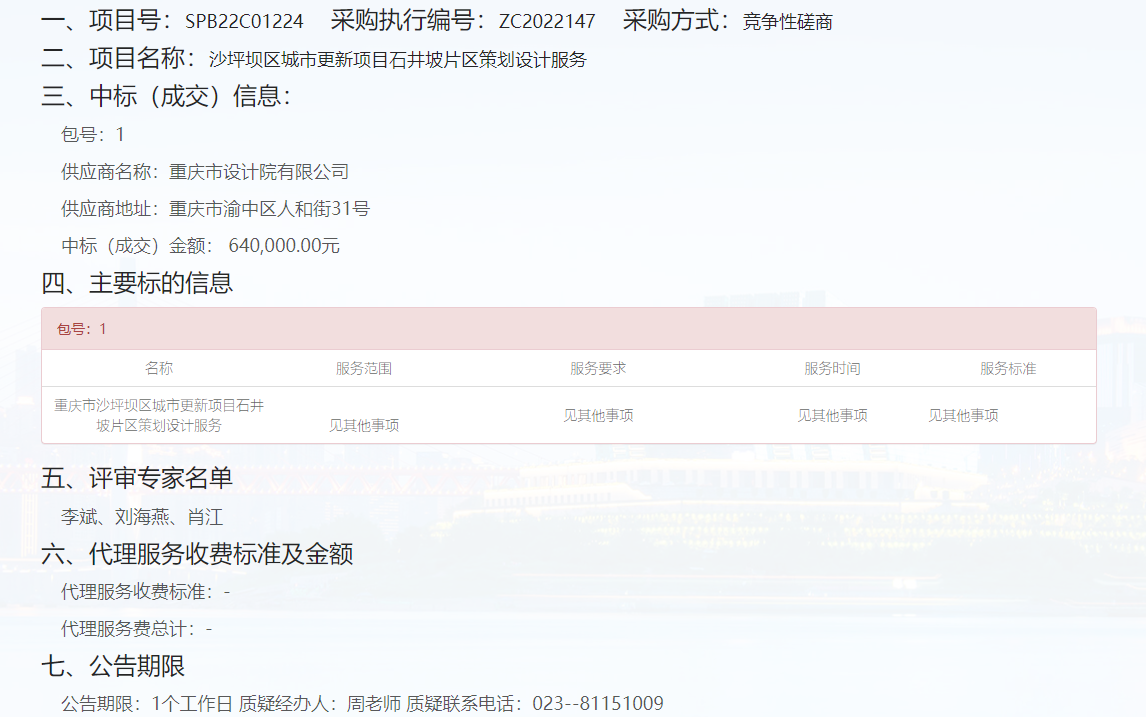 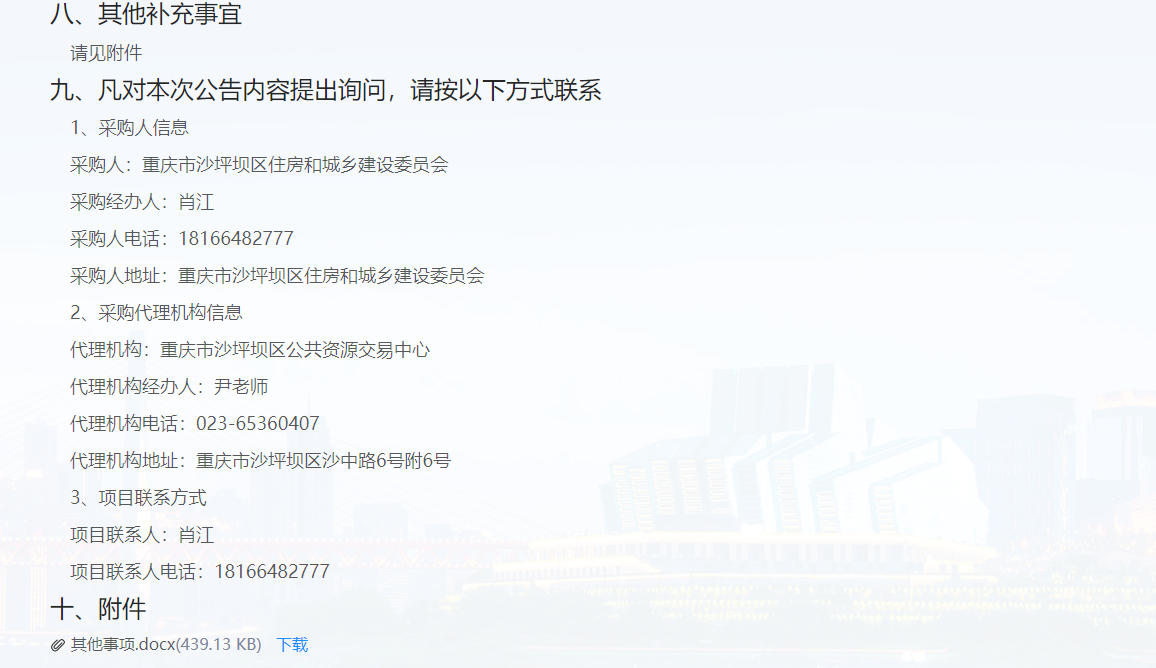 